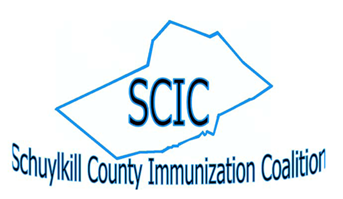 SCIC Meeting Minutes – 2/14/2020Attendees: 	Cindy Ebling (PSU – Schuylkill)				cuf460@psu.eduJeanne Elberfeld (Schuylkill County VISION)			jelberfeld@schuylkillvision.comJohn Matz (Sch. Co. Emergency Mgt Agency)		jmatz@co.schuylkill.pa.usSarah Mansell (PSU – Schuylkill)Jenny Wagner (Diakon Community Services)			wagnerje@diakon.orgWelcome/IntroductionsAll were welcomed and introductions were made.Old BusinessVaccine Vouchers- Jeanne called corporate offices and/or foundations of local pharmacies to inquire about  voucher donations; pharmacies will only give them if they are paid forNew BusinessJeanne asked group if we wanted to shift our focus to a social media campaign about avoiding the spread of viruses since influenza is active in Schuylkill County right now; the group concurredCindy stated that influenza is currently an issue in PA Jeanne to create 5-7 posts on Facebook, Instagram and Twitter containing CDC information about preventing influenza and other viruses. Posts to be released the last week of February.  Members are asked to share VISION Facebook page and Healthy Shenandoah and Mahanoy City pages.Any hard copied information should have our SCIC logo on the bottomCindy shared information about a new bleach-free cleaner (made by Clorox) that is made with hydrogen peroxide; it is recommended for being effective in preventing the spread of virusesJenny to give “Wash Your Hand” wristbands to Jeanne for Schuylkill Haven Recreation youth basketball game attendeesJohn noted good nutrition is needed to increase immunity against the spread of viruses. Jeanne to add information about supplements and good nutrition to Facebook posts.Jeanne mentioned that there is a new grant possibility for a no-cost mobile food market.  There are currently mobile food markets in Mahanoy City and Auburn; want to expand on this.  Idea: Hand out CDC handouts about preventing influenza at the Schuylkill Community Action food banksCindy suggested gathering resources for flu shots for next year; steps would be: 1) start at your PCP, 2) to go to your local pharmacy and 3) call the Department of Health.  Jeanne will get this information out in September.OtherFamilies Grow Together ProgramJeanne announced that this program is leaving the Schuylkill YMCA and is now available to go into communities to offer information- 6-week program that meets 2x/wk for 1-1½ hours- for families with children ages 6-13- need 3 or more families to conduct program at a site- send names of community groups that may be interested in hosting program to J. Elberfeld Updated Pandemic Plan for Schuylkill CountyJohn announced updated plan process:  1) interfaced with the Department of Health, 2) reach out to business/industry division, 3) put on their website (Schuylkill County Emergency Management Agency)Cindy noted that PSU – Schuylkill updated their emergency plan as wellVaping Program at PSU – Schuylkill on 2/24/20 at 7:00 pm; presented by Bill Rowan (LVH – Schuylkill)Next MeetingApril 10, 2020 at 8:30 am at PSU Schuylkill, Building C Room 100* Use temporary parking pass and fill-in dateSCIC meeting dates for 202012 June 202014 August 20209 October 202011 December 2020All meetings will be held on Penn State Schuylkill campus unless otherwise notified.WebsitesThe PAIC website can be found at: http://www.immunizepa.org/The SCIC website can be found at: http://www.immunizepa.org/schuylkill-county-immunization-coalition/The SCIC website can also be found by going to “Local Coalitions” tab on the PAIC website.